Predmet: DRVNE KONSTRUKCIJE Obrazovni profil:Tehničar drvopreradeRazred i odjeljenje: III8  Školska godina: 2019/2020.godinaDatum realizacije: 30.03-03.04.2020.god.Nastavnik: Husein Sinanović       Obnavljanje prethodne nastavne jedinice (Plafonske obloge)     Nastavna tema: DRVENE OBLOGE       Nastavna jedinica-lekcija:Načinugradnje plafonskih obloga            Plafonske obloge se mogu ugraditi na više načina  i to:       - Pomoću drvne ili metalne konstrukcije koja se pričvrsti na betonsku           ploču pomoću:- plastičnih tipli,- drvenih pakni,- metalnih obujmica,- zavrtnja (šarafa).      - Direktno na tavanskim gredama pomoću: eksera, zavrtnja(šarafa)      - Poprečno na drvene letve koje su postavljene dužinom greda, tako         da se vide tavanske grede       Postupak ugradnje plafonskih obloga je sljedeći:             - drvena konstrukcija od letava se ukopa u zid, pričvrsti se sa                tiplama ili metalnim obujmicama i na njoj se kuju obloge,- metalna konstrukcija se pričvrsti na zid i u nju se šrafi drvena obloga   ili obloga od rigipsa, 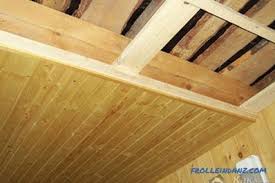 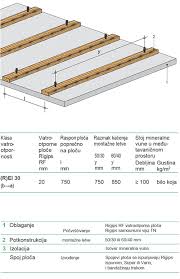       Nastavna jedinica-lekcija:Drvene obloge  (Sistematizacija)          Drvene obloge možemo svrstati u 3 grupe i to:         - Drvene obloge za podove,- drveni podovi od dasaka, izradjuju se od drvenih dasaka- parket, izradjuje se od drveta koje je obradjeno glodanjem- lamelirani drveni podovi, izradjuju se od sitnih komada drveta koji   se spajaju (lijepe) po dužini i širini,         - Drvene obloge za zidove,-drvene obloge, (lamperija-obloge od rigipsa,-ostale zidne obloge, (vrst ploča         - Drvene obloge za plafone,- drvene obloge, (lamperija)- obloge od rigipsa,- ostale obloge, (vrste ploča)          Sve drvene obloge se mogu ugraditi na više načina i to:         - Pomoću drvne ili metalne konstrukcije koja se pričvrsti na betonsku            ploču, zid ili plafon pomoću:- plastičnih tipli,- drvenih pakni,- metalnih obujmica,- zavrtnja (šarafa).         Prije postavljanja obloge na tavanu, zidu ili podu postavi se  termoizolacija, koja je pretežno od stiropora ili od tervola.     Nastavna tema: DRVENA STEPENIŠTA       Nastavna jedinica-lekcija: Konstruktivna rješenja stepeništa i                                                     materijali za njih              Stepenice su konstrukcije koje služe za komunikaciju saobraćaja           u vertikalnom pravcu, prema tome koje spratove-etaže medjusobno            povezuju stepenice mogu biti:           -Podrumske stepenice,           -Spratne stepenice,           -Tavanske stepenice,           -Krovne stepenice.           Zatvoreni prostor u kome se nalaze stepenice zove se stepenište.           Nepokretni niz stepenica zove se stepenišni krak.           Prema obliku stepenišnog kraka u osnovi stepenice mogu biti:           -Prave-kada stepenice idu u jednom pravcu,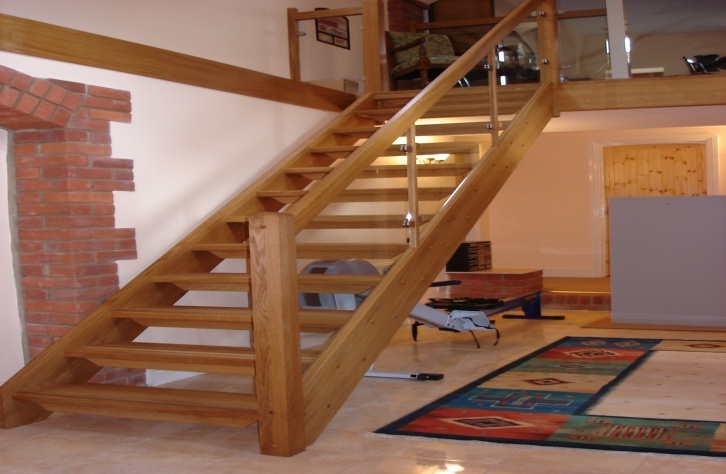             -Prave sa zaokretom-kada stepenišni kraci ne idu u istom pravcu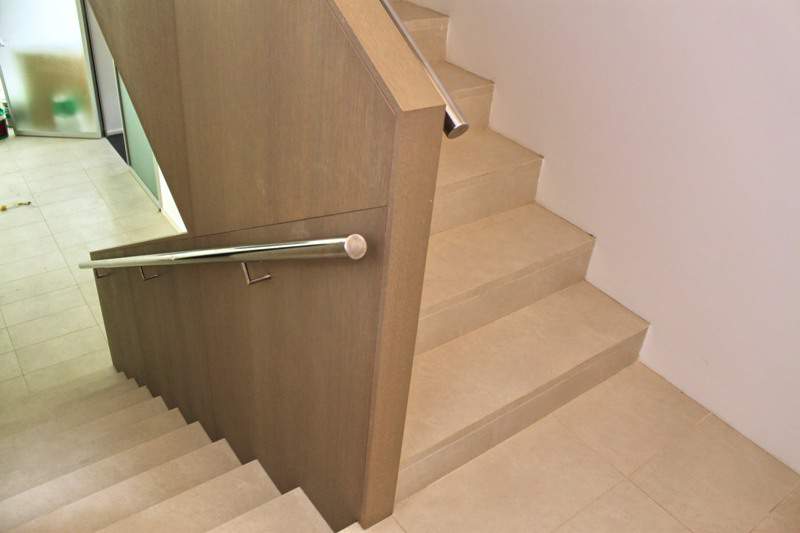            -Zavojne-kada stepenišni krak u osnovi ima oblik kruga-elipse,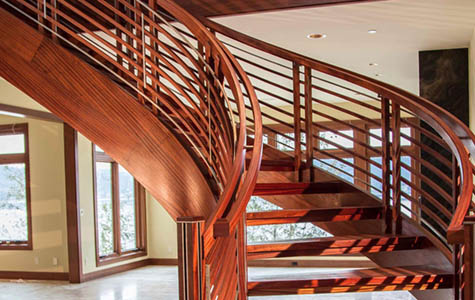            -Zavojne(spiralne)-kod kojih stepenišni krak ima oblik punog kruga.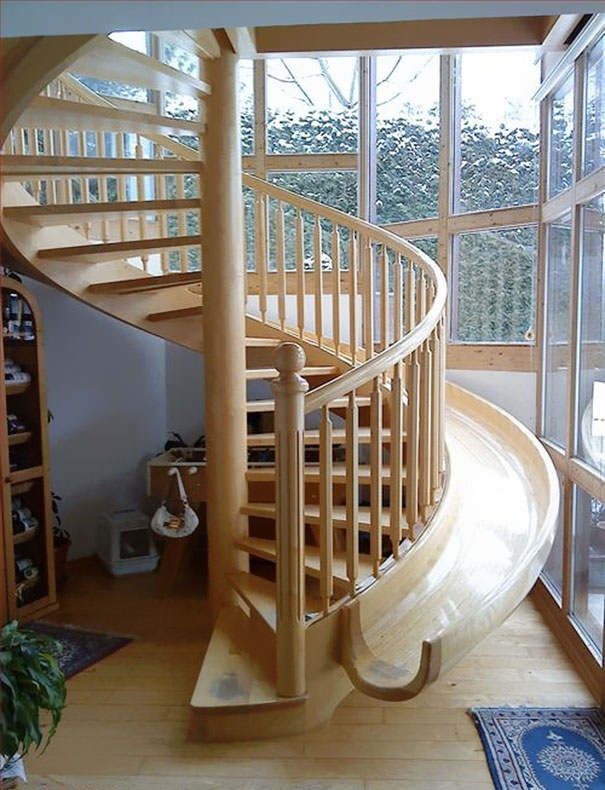            Prema materijalu od kojeg se izradjuju stepenice mogu biti:           -Drvene,           -Masivne,           -Kamene,betonske,           -Metalne.           Stepenice imaju: Gazište i Čelo.           Pitanja za obnavljanje:Navesti vrste drvenih obloga,Navesti načine ugradnje drvenih obloga,Objasniti postupak ugradnje drvenih obloga,Čime se pričvršćuju drvene obloge?          -    Podjela stepenica prema etažama koje povezuju,           -    Podjela stepenica prema obliku stepenišnog kraka,          -    Koji su djelovi stepenišnog kraka?          -    Koji su glavni djelovi stepenica?          Domaći zadatak: U sveskama navesti vrste drvenih obloga i uz                                           pomoć interneta nacrtati dveno stepenište.